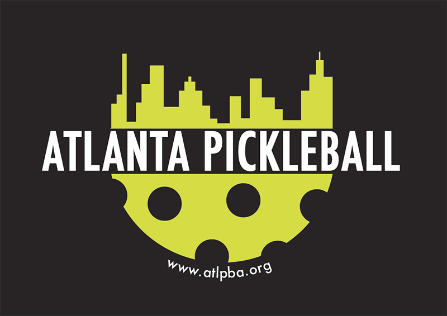 ATLANTA PICKLEBALL – ROSTERTEAM NAME:                                                   Team Captain:     TEAM NAME:                                                   Team Captain:     TEAM NAME:                                                   Team Captain:     TEAM NAME:                                                   Team Captain:     Home Court/Subdivision:Home Court/Subdivision:Home Court/Subdivision:Home Court/Subdivision:Address:Address:Address:Address:Player NamePlayer NameDOBPhone #EmailPlayer Rank Level